台州市总工会文件台总工〔2021〕8 号关于调整台州市在职职工医疗互助保障活动事项的通知各县（市、区）总工会、台州湾新区总工会，市各产业（系统） 工会，市直属工会工作委，台州市职工服务中心：为助推“最多跑一次”改革，有效对接医保部门相关数据， 进一步提高患病职工获得感，现就台州市在职职工医疗互助保障活动有关调整事项通知如下：一、活动时间（一）2021 年度活动时间调整为 2021 年 4 月 1 日起至 2021年 12 月 31 日止。其中：参保时间为 2021 年 4 月 1 日起至 6 月30 日止，逾期不予参保；补助结束时间截止为 2022 年 3 月 31 日，逾期不享受补助。（二）2022 年度活动时间为 2022 年 1 月 1 日起至 2022 年12 月 31 日止，互助期为一年。其中：参保时间为 2021 年 10月 10 日起至 2021 年 12 月 31 日止，逾期不予参保；补助时间统一自 2022 年 1 月 1 日起至 2023 年 3 月 31 日止，逾期不享受补助。二、活动对象1、台州市内党政机关、事业单位、社会团体、各类企业的 在职职工（统一按国家法定在职年龄规定）。2、民营企业参加活动的人员数量不少于 10 人,并占本单位职工总数的 70%以上,在活动期间可集中办理一次参保对象替换工作，原则上替换比例应控制在本单位工会组织参保人员总数的 20％以内；其他单位职工要求应保尽保。3、需由单位工会统一组织参加，不接受个人参保。三、保障项目1、职工住院医疗互助保障（不包含特殊病门诊）；2、职工重大疾病互助保障；3、女职工特殊病互助保障。四、缴费标准和补助标准（一）缴费标准1、2021 年度缴费标准职工住院医疗互助保障项目，按实际保障月份缴纳费用。党政机关、事业单位、社会团体、国有企业、民办非企业等每期（年）每人每月 5 元，各类民营企业（银行、保险行业除外）每期（年）每人每月 3 元。职工重大疾病互助保障项目，每期每人 15 元；女职工特殊病互助保障项目，每期每人 15 元。2、2022 年度缴费标准将另行通知。（二）补助标准1、住院津贴：每日 30 元，最多 30 天。2、住院医疗费补助已参加职工基本医疗保险的职工，到指定医院住院， 在基本医疗保险基金支付后的医保实际自负部分（不包括自理部分），按 60%计算支付补助金。已参加城乡居民医疗保险的职工，到指定医院住院， 在医疗保险基金支付后的医保自负部分（不包括自理部分）， 按 50%计算支付补助金。3、职工重大疾病互助保障项目补助：首次确诊患重大疾病中（恶性肿瘤-轻度、较轻急性心肌梗死、轻度脑中风后遗症除外）的一种或多种疾病时，可领取互助保障金 5000 元。首次确诊患恶性肿瘤-轻度、较轻急性心肌梗死、轻度脑中风后遗症时， 可领取互助保障金 2000 元。4、女职工特殊疾病互助保障项目补助：首次确诊患女职工 种原发性癌症（原位癌除外）中的一种或多种疾病时，可领取互助保障金 5000 元。四、活动要求（一）强化组织领导。全市各级工会要高度重视，强化责任落实，由工会领导带队继续深入机关、企事业单位，最大限度把职工组织到活动中来。积极开展调研，关注医疗互助保障活动的运行情况，提出合理化建议，确保医疗互助保障活动能健康发展。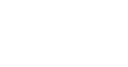 （二）加强政策宣传。全市各级工会要充分利用基层走访调研、普法宣传等活动契机，以及各类媒体、平台继续宣传、解读医疗互助政策，通过多种形式、多种渠道开展业务告知工作，进一步提高基层工会的重视度和职工的知晓度，避免出现漏保、漏报等现象。（三）严把活动关口。市、县两级总工会要严格执行文件要求，严把参保关，对于报销比例大的单位，重点检查，严查参保职工身份，防止和杜绝选择性参保及挂靠参保现象发生； 严把补助关，按规定审核住院票据，计算补助基数，做到应补尽补，确保职工的权益得到保障。（四）提高服务水平。市、县两级总工会要认真践行“最多跑一次”改革要求，加快网上参保和补助流程的推进，提供电子票据，让基层工会和患病职工“少跑腿”“零跑腿”。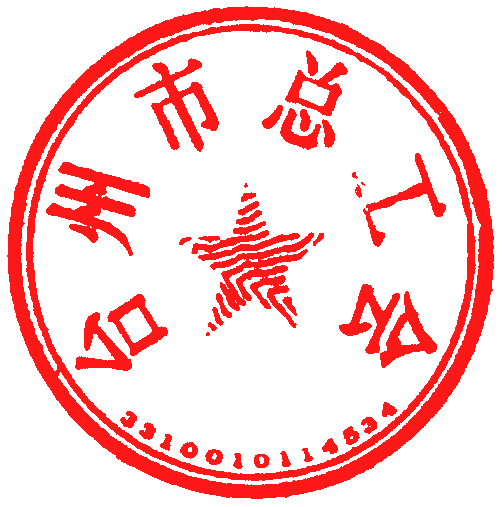 台州市总工会办公室	2021 年 3 月 3 日印发